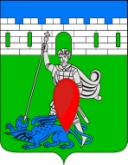 администрация пригородного сельского поселения крымского района ПОСТАНОВЛЕНИЕот 08.08.2016                                                                                                                          № 193 хутор НовоукраинскийО создании межведомственной рабочей группыпо профилактике терроризма и экстремизма на территории Пригородного сельского поселения Крымского района В  целях  участия в профилактике терроризма и экстремизма, минимизации и (или) ликвидации их последствий на территории Пригородного сельского поселения Крымского района, в соответствии с Федеральными законами от  06. 01. 2003 года № 131-ФЗ «Об общих принципах организации местного самоуправления в Российской Федерации», от  06. 03. 2006 года  № 35-ФЗ «О противодействии терроризму», от 25. 07. 2002 года № 114-ФЗ « О противодействии экстремистской деятельности», Уставом Пригородного сельского поселения  п о с т а н о в л я ю:Создать межведомственную рабочую группу по профилактике терроризма и экстремизма на территории Пригородного сельского поселения Крымского района и утвердить её состав (приложение №1).Утвердить положение о межведомственной рабочей группе по профилактике терроризма и экстремизма на территории Пригородного сельского поселения Крымского района (приложение №2).3. Считать утратившим силу постановление администрации Пригородного сельского поселения Крымского района от 01 марта 2016 года № 45  «О создании межведомственной рабочей группы по профилактике терроризма и экстремизма на территории Пригородного сельского поселения Крымского района». 4.  Постановление вступает в силу со дня его подписания. Глава Пригородного сельского поселения Крымского района 			                             В.В. ЛазаревПриложение  №  1 к постановлению администрации Пригородного сельского поселения Крымского района от 08.08.2016  № 193СОСТАВмежведомственной рабочей группы по профилактике терроризма и экстремизма на территории Пригородного сельского поселения Приложение  №  2 к постановлению администрации Пригородного сельского поселения Крымского района от 08.08.2016  № 193ПоложениеО межведомственной рабочей группе по профилактике терроризма и экстремизма на территории Пригородного сельского поселения Крымского районаОбщее положение1.1.	Межведомственная рабочая группа по профилактике терроризма и экстремизма (далее – МРГ) является постоянно действующим органом, обеспечивающим взаимодействие на территории Пригородного сельского поселения Крымского района подразделений территориальных органов федеральных органов исполнительной власти, органов местного самоуправления, хозяйствующих субъектов независимо от форм собственности и ведомственной принадлежности, общественных организаций (с их согласия) при решении вопросов профилактики терроризма и экстремизма, а также минимизации и (или) ликвидации последствий проявлений терроризма и экстремизма. 1.2.	МРГ в своей деятельности руководствуется Конституцией Российской Федерации, Федеральными конституционными законами, Федеральными законами, указами и распоряжениями президента Российской Федерации, постановлениями и распоряжениями Правительства Российской Федерации, иными нормативными правовыми актами Российской Федерации, решениями Национального антитеррористического комитета (далее – НАК), Антитеррористической комиссией в Краснодарском крае (далее – АТК в КК), Антитеррористической комиссии в муниципальном образовании Крымский район (далее – АТК в МО) законами и нормативными правовыми актами Краснодарского края, а также настоящим положением.2. Основные задачи МРГ2.1. Обеспечение профилактических мер, направленных на предупреждение террористической и экстремисткой деятельности, в том числе на выявление и последующее устранение причин и условий, способствующих осуществлению террористической и экстремисткой деятельности.2.2. Решение задач по выявлению, предупреждению и пресечению террористической и экстремисткой деятельности общественных и религиозных объединений, иных организаций, физических лиц.2.3. Проведение профилактических, в том числе воспитательных, пропагандистских мер, направленных на предупреждение экстремисткой деятельности.2.4. Организация профилактических мероприятий на предупреждение терроризма, экстремизма и борьбы с ним, минимизации и (или) ликвидации проявлений терроризма и экстремизма на территории  Пригородного сельского поселения Крымского района.3. Функции и права МРГ            3.1. Проведение анализа состояния профилактики по вопросам терроризма и экстремизма, минимизации и (или) ликвидации последствий проявлений терроризма и экстремизма на территории Пригородного сельского поселения с последующей выработкой рекомендаций по повышению эффективности этой работы.            3.2. Представление главе поселения информации о состоянии работы по профилактике терроризма и экстремизма, минимизации и (или) ликвидации последствий проявлений терроризма и экстремизма на территории Пригородного сельского поселения, внесение предложений по повышению эффективности этой работы на АТК в МО и заседания МРГ.3.3. Реализация решений по профилактике терроризма и экстремизма, минимизации и (или) ликвидации последствий проявлений терроризма и экстремизма на территории Пригородного сельского поселения, общественными и религиозными объединениями, заслушивание по этим вопросам информацию.3.4. Получение на безвозмездной основе от муниципальных, общественных, религиозных объединении, организаций не в зависимости от форм собственности и должностных лиц документов, материалов и информации, необходимых для обеспечения деятельности МРГ, кроме сведений, составляющих государственную и коммерческую тайну, освещение работы МРГ в средствах массовой информации.4. Организация работы МРГ4.1.	МРГ строит свою работу во взаимодействии с Антитеррористической комиссией в муниципальном образовании Крымский район.4.2. Руководство деятельностью МРГ осуществляет глава сельского поселения, а в его отсутствие – заместитель председателя МРГ, в компетенцию которых входит:	- распределение обязанностей членов МРГ;	- ведение заседаний МРГ;	- принятие решений о проведении внеплановых заседаний МРГ при возникновении необходимости безотлагательного рассмотрения вопросов, относящихся к её полномочиям.	Председатель МРГ имеет право решающего голоса.4.3. МРГ осуществляет свою деятельность в соответствии с планом работы на год, рассматриваемым на её заседании с последующим его утверждением председателем МРГ.4.4. МРГ правомочна рассматривать вопросы повестки дня, если на её заседании присутствует более половины ее состава.4.5. Присутствие на заседании МРГ её членов обязательно.4.6. Заседания МРГ проводятся в соответствии с планом работы, но не реже 1 раза в квартал. В случае необходимости безотлагательного рассмотрения вопросов могут проводиться внеплановые заседания. Заседание оформляется протоколом.4.7. Подготовка материалов к заседанию МРГ осуществляется членами МРГ в соответствии с распределением их обязанностей.4.8. Материалы, проекты решений должны быть представлены в МРГ не позднее, чем за 5 дней до дня проведения заседания, а в случае безотлагательного рассмотрения вопроса - представляются немедленно.4.9. Организационно-технические функции по подготовке и проведению заседаний, а также ведению делопроизводства МРГ осуществляет её секретарь.4.10. МРГ по предметам своего ведения принимает решения открытым голосованием, простым большинством голосов.При подведении итогов голосования в случае равенства голосов «за» и «против» голос председателя МРГ (председательствующего на заседании МРГ) является решающим.4.11. Решения, принятые на заседании подписываются председателем МРГ.4.12. Состав МРГ формируется и утверждается главой сельского поселения.4.13. Организационное и материально-техническое обеспечение деятельности МРГ осуществляется главой Пригородного сельского поселения Крымского района. Заместитель главыПригородного сельского поселенияКрымского района	                                                              О.Н. ВладимировПредседатель  МРГ-Лазарев Василий Васильевич - глава Пригородного сельского поселения Заместитель председателя МРГ-Владимиров Олег Николаевич - заместитель главы Пригородного сельского поселения Крымского района, председатель межведомственной рабочей группыСекретарь МРГ-Полторацкая  Людмила Сигизмундовна - специалист 1 категории администрации  Пригородного сельского поселения, секретарь межведомственной рабочей группычлены межведомственной рабочей группы:члены межведомственной рабочей группы:члены межведомственной рабочей группы:Терсенова Элина Владимировна-директор МБУ СКЦ х. Новоукраинского (по согласованию)Хицуриани Екатерина Вадимовна-заместитель директора по ВР МБОУ СОШ № 36 х. Армянского (по согласованию)Шакун Наталья Леонидовна-заместитель директора  по ВР МБОУ СОШ № 44  х. Новоукраинского (по согласованию)Жильникова Екатерина Дмитриевна-акушерка офиса врача общей практики х. Новоукраинского  (по согласованию)Савилов Сергей Савельевич-атаман Пригородного казачьего общества (по согласованию)Орфанов Валентин Михайлович-спортивный инструктор Пригородного сельского поселения Магомедов Низамутдин Абдулахадович-участковый уполномоченный полиции (по согласованию)